Jeudi 10.02.2022CM1 Géographie		L1 DECOUVRIR LE MONDE AVEC LA GEOGRAPHIE	Géo L1 p 2 / 2Pour comprendre comment les êtres humains occupent l'espace, les géographes observent les paysages.Ils constatent là où les gens s'installent (par exemple, en haut ou en bas des montagnes).Ils regardent comment sont leurs habitations (par exemple, les toits sont pentus dans les régions où il pleut beaucoup et plats là où il ne pleut presque pas). À L'école, nous aussi nous allons étudier des paysages: ceux autour de l'école et ceux photographiés dans notre manuel.La légende du planLe village se trouve en hauteur par rapport à la rivière Orb, parce que l’Orb fait une boucle.Les géographes étudient la façon dont les êtres humains occupent l'espace,la manière dont ils s'y adaptent et le transforment pour l'adapter à leurs besoins.Pour localiser ce qu'ils étudient, les géographes tracent des plans et des cartes. À l'école, nous aussi nous en utiliserons: des plans de notre quartier, des cartes de la France et du monde entier...Défi mathDessine un drapeau et colorie-le. La partie rouge est égale à  de la figure. La partie bleu est égale à   de la partie blanche restante. Compare ton drapeau avec celui d’un camarade.CorrectionCM1 Mathématiques : numération								Mnum L7 p 1 / 3L 7 Repérer, placer et encadrer des fractions simples sur une demi-droite graduée	CherchonsLors du cours de sport, chaque enfant devait parcourir la plus grande distance en 30 secondes. Voici leurs résultats: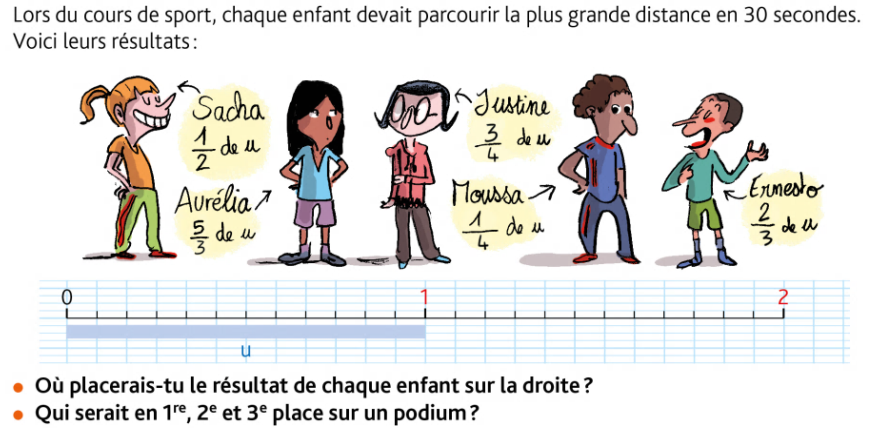 1 / Où placerais-tu le résultat de chaque enfant sur la droite?2 / Qui serait en 1er, 2ème, et 3ème place sur un podium?CorrectionAidePour répondre  à cet  exercice, il faut à chaque fois partager l’unité en part égale en fonction du dénominateur de la fraction.  Travailler sur le schéma comme ci-dessous. C’est l’endroit où on l’on doit  dessiner la bande de la fraction demandé.Aurélia   de uJustine   de uMoussa   de uErnesto   de uAvène est un petit village du sud de la France. Y a-t-il une église à Avène? une école? Les maisons sont-elles regroupées ou bien les habitants se sont-ils installés de manière dispersée, chacun à côté de ses champs? Qu'est-ce que ce plan t'apprend d'autre sur Avène?Correction  voir flèches.  Les maisons sont regroupées. On peut trouver la taille du village grâce à l’échelle : 4 cm sur la carte = 100 m  en mesure réelle pour le village 100 m sur 300 mLe plan d’Avène (Occitanie)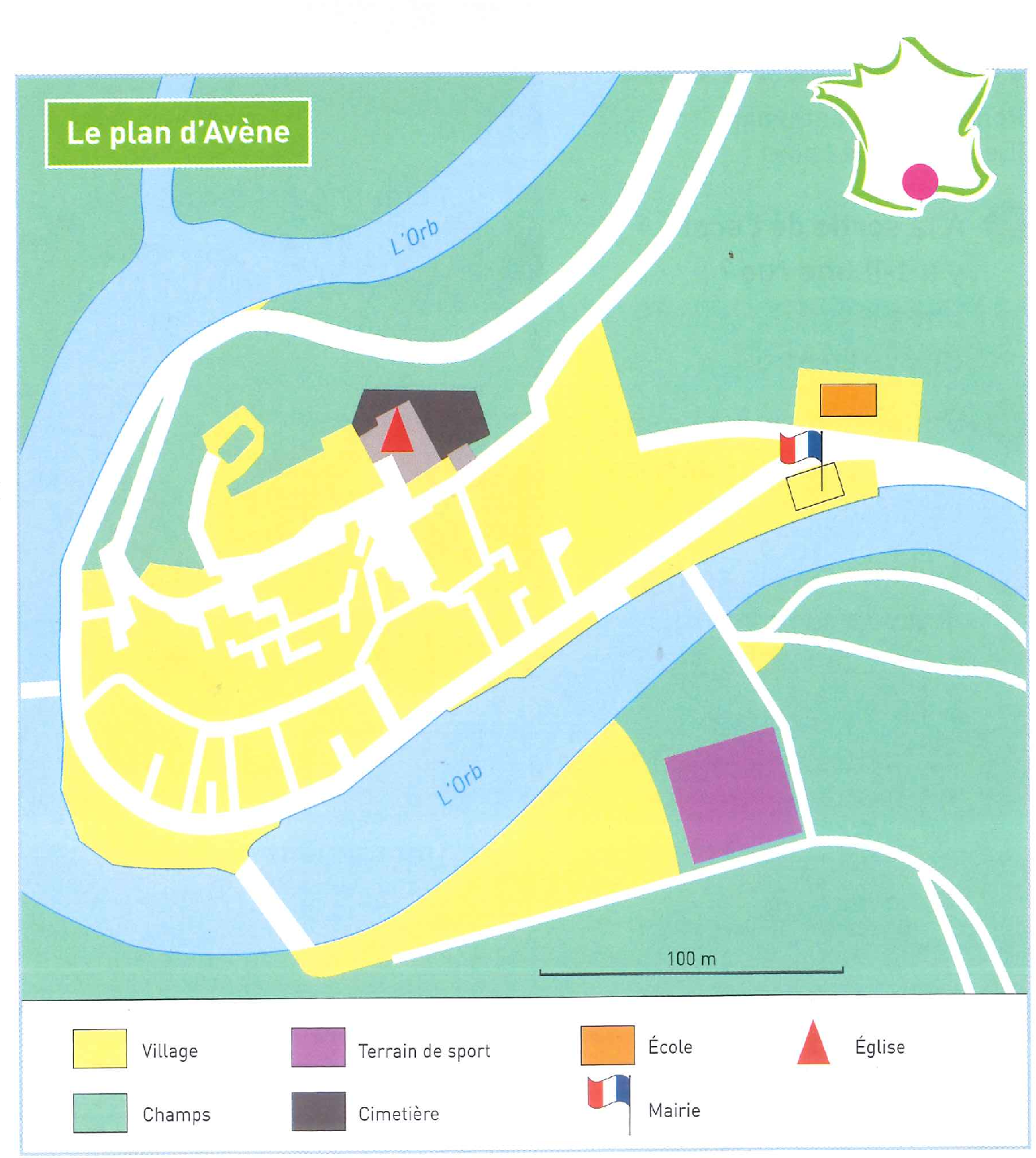 Si on prend 4 carrés pour l’unité. Il va être difficile de partager le  blanc en tiers.Si on prend 6 carrés pour l’unité, c’est plus facile de partager le  blanc en tiers.U0011220UUUUUUUUUUUUUUUUUUUUU000111222UUUUUUUUUUUUUUUUUUUUU000111222UUUUUUUUUUUUUUUUUUUUU000111222UUUUUUUUUUUUUUUUUUUUU000111222